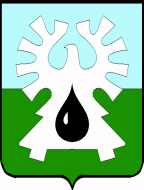 МУНИЦИПАЛЬНОЕ ОБРАЗОВАНИЕ ГОРОД УРАЙХанты-Мансийский автономный округ - ЮграАдминистрация ГОРОДА УРАЙСанитарно-противоэпидемическая комиссияВЫПИСКА ИЗ ПРОТОКОЛАВнеочередного заседания санитарно-противоэпидемической комиссиипри администрации города Урай05.02.2018г. 											    № 1	ПОВЕСТКА ДНЯ:Об эпидситуации по ОРВИ и гриппу среди взрослого и детского населения в городе Урай  (Бессонов К.В.).О проводимых противоэпидемических мероприятий в период подъема заболеваемости гриппом и ОРВИ в образовательных организациях города (Гайсина А.П., О.Ю.Степанова, Терпиловская И.В., Кислицына   Т.В.)Решили:  Ввести на территории муниципального образования город Урай  ограничительные мероприятия (карантин) по гриппу и ОРВИ с 06.02.2018 года: Приостановить образовательный процесс во всех образовательных организациях, за исключением дошкольных образовательных организаций, с 06.02.2018 года; Запретить проведение массовых спортивных, культурных, зрелищных мероприятий в закрытых помещениях с 06.02.2018 года;Усилить противоэпидемический режим во всех расположенных на территории города Урай организациях независимо от организационно-правовой формы и формы собственности, в том числе у индивидуальных предпринимателей.Руководителям образовательных организации, за исключением  дошкольных образовательных организаций, обеспечить усвоение обучающимися обязательного минимума образовательных программ с применением электронного обучения и дистанционных образовательных технологий через электронный дневник, электронную почту, программу Skype, используя для этого все возможные каналы выхода в информационно-телекоммуникационную сеть «Интернет».  Руководителям дошкольных образовательных организаций обеспечить проведение противоэпидемических мероприятий:Проводить утренний фильтр при приеме детей в дошкольные образовательные организации, не допускать детей с клиническими проявлениями гриппа и острой респираторной вирусной инфекции (далее - ОРВИ) к воспитательно-образовательному процессу. Обеспечить строгую групповую изоляцию. Занятия физкультурой, музыкальные занятия и прочие тематические занятия проводить в групповых помещениях.Не допускать к работе с детьми персонал с признаками заболевания гриппа и ОРВИ.Обеспечить временную изоляцию выявленных больных детей в период воспитательно-образовательного процесса.Обеспечить комплекс санитарно-противоэпидемических (профилактических) мероприятий, предусмотрев соблюдение температурного режима, режимов текущей дезинфекции, обеззараживание воздушной среды, соблюдение персоналом масочного режима.Допускать детей к воспитательно-образовательному процессу после перенесенного заболевания, а также при отсутствии детей более 5 дней, только при наличии справки от участкового врача-педиатра.Проводить разъяснительную работу с родителями, законными представителями с целью исключения посещения больными детьми образовательных организаций и необходимости обращения за медицинской помощью в медицинскую организацию.Приостановить приём в дошкольные образовательные организации новых детей и приостановить переводы детей в другие коллективы (детские сады, группы).В случае одновременного отсутствия в группе 20 процентов и более детей, заболевших гриппом и ОРВИ, незамедлительно приостановить посещение детьми группы организации на срок не менее 7 дней.Копию приказа о закрытии группы незамедлительно (в течение 2-х часов с момента принятия решения) направить ведущему специалисту службы по поддержке некоммерческих организаций управления по культуре и социальным вопросам администрации города Урай Чугаевой Т.Е (далее – ведущий специалист Чугаева Т.Е.) на электронный адрес: ChugaevaTE@uray.ru, начальнику Территориального отдела Управления Роспотребнадзора по Ханты - Мансийскому автономному округу - Югре в городе Урай и Кондинском районе Пилявской С.В. (далее – начальник ТОУ Роспотребнадзора по ХМАО-Югре в городе Урай и Кондинском районе Пилявская С.В.) на электронный адрес: Uray@86.rospotrebnadzor.ru. При возникновении в дошкольных образовательных организациях 5 и более случаев заболевания  гриппом и ОРВИ, связанных между собой инкубационным периодом (в течение 7 дней), незамедлительно (в течение 2-х часов) информировать начальника ТОУ Роспотребнадзора по ХМАО-Югре в городе Урай и Кондинском районе Пилявскую С.В., ведущего специалиста Чугаеву Т.Е.Обеспечить мониторинг отсутствующих детей, в том числе заболевших гриппом и ОРВИ, в разрезе по группам.  Информацию предоставлять ежедневно до 11.00 часов ведущему специалисту Чугаевой Т.Е на электронный адрес: ChugaevaTE@uray.ru.Ведущему специалисту Чугаевой Т.Е. предоставлять ежедневно до 12.00 часов сводную информацию  начальнику  ТОУ Роспотребнадзора по ХМАО-Югре в городе Урай и Кондинском районе Пилявской С.В. на электронный адрес: Uray@86.rospotrebnadzor.ru.Начальнику Управления образования и молодежной политики администрации города Урай (Бусовой М.Н.) взять под особый контроль исполнение пункта 2 настоящего Плана. Исполняющему обязанности главного врача бюджетного учреждения Ханты-Мансийского автономного округа – Югры «Урайская городская клиническая больница» (Бессонову К.В.) обеспечить мониторинг заболеваемости гриппом и ОРВИ детского и взрослого населения, в том числе беременных, а также количество заболевших и госпитализированных с диагнозом внебольничная пневмония.  Информацию предоставлять ежедневно до 10.00 часов ведущему специалисту Чугаевой Т.Е на электронный адрес: ChugaevaTE@uray.ru.Ведущему специалисту Чугаевой Т.Е. предоставлять ежедневно до 11.00 часов сводную информацию  начальнику ТОУ Роспотребнадзора по ХМАО-Югре в городе Урай и Кондинском районе Пилявской С.В.на электронный адрес: Uray@86.rospotrebnadzor.ru.Руководителям организаций социальной защиты, медицинских организаций, аптечных организаций, независимо от организационно-правовой формы и формы собственности, обеспечить проведение противоэпидемических мероприятий:Утвердить комплекс противоэпидемических, профилактических мероприятий, предусмотрев соблюдение температурного режима, режимов текущей дезинфекции, обеззараживание воздушной среды, соблюдение персоналом масочного режима.В организациях с круглосуточным пребыванием детей проведение термометрии и осмотра с целью выявления больных, соблюдение температурного режима, режимов текущей дезинфекции, обеззараживание воздушной среды, ношение марлевых масок, а также прекращение допуска посетителей в организации с круглосуточным пребыванием детей.Руководителям муниципальных учреждений культуры, молодежной политики, физической культуры, спорта и туризма:Принять меры по введению дезинфекционных режимов в досуговых,  зрительных и спортивных залах.Обеспечить соблюдение персоналом масочного режима.Взять под личный контроль наличие и эффективность работы вентиляции в досуговых, зрительных и спортивных залах.Обеспечить проведение в период заболеваемости гриппом и ОРВИ лабораторного исследования дезинфекционных средств на активность действующего вещества.Дополнительно обеспечить интервал между сеансами культурно-зрелищных мероприятий не менее 30 минут, для проведения влажной уборки, очищения и обеззараживания воздуха7. Начальнику управления по культуре и социальным вопросам администрации города Урай (Кащеевой У.В.), начальнику управления по физической культуре, спорту и туризму администрации города Урай (Архипову В.В.), начальнику Управления образования и молодежной политики администрации города Урай (Бусовой М.Н.) взять под особый контроль исполнение пункта 6 настоящего Плана.Руководителям аптечных организации обеспечить наличие в продаже лекарственных препаратов для профилактики и лечения гриппа и ОРВИ, содержащих эффективные в отношении циркулирующих штаммов противовирусные препараты, и средств индивидуальной защиты (медицинские маски).При установлении розничных цен на противовирусные препараты руководствоваться действующим законодательством в сфере ценообразования на лекарственные препараты. Руководителям организации и предприятий независимо от организационно-правовой формы и формы собственности, индивидуальным предпринимателям:Обеспечить средствами индивидуальной защиты (медицинскими масками) сотрудников, работа которых связана с массовым скоплением людей.Отстранять от работы и направлять в медицинские организации сотрудников с признаками гриппа и ОРВИ (чихание, кашель, повышенная температура, головная боль, насморк, слабость).Организовать проведение неспецифической профилактики гриппа и ОРВИ среди сотрудников.Организовать проведение противоэпидемических мероприятий: влажная уборка помещений с применением дезинфицирующих средств с вирулицидной активностью, проветривание помещений, обеззараживание воздуха.Исполняющему обязанности главного врача бюджетного учреждения Ханты-Мансийского автономного округа – Югры «Урайская городская клиническая больница» (Бессонову К.В.) обеспечить проведение широкой информационной кампании среди населения о средствах и методах индивидуальной защиты от гриппа и ОРВИ и необходимости своевременного обращения за медицинской помощью.Пресс-службе администрации города Урай (Мокеевой Ю.С.) решение СПЭК от 05.02.2018 года №1  «О введении карантина» разместить в СМИ. Провести  заседание комиссии в 11.00 часов 14.02.2018 года.       Заместитель председателя комиссии:                                    	    	          К.В. Бессонов            МУНИЦИПАЛЬНОЕ ОБРАЗОВАНИЕ ГОРОД УРАЙХанты-Мансийский автономный округ - ЮграАдминистрация ГОРОДА УРАЙСанитарно-противоэпидемическая комиссияПРОТОКОЛВнеочередного заседания санитарно-противоэпидемической комиссиипри администрации города Урай05.02.2018г. 											    № 1ПОВЕСТКА ДНЯ:1.Об эпидситуации по ОРВИ и гриппу среди взрослого и детского населения в городе Урай  (Бессонов К.В.). О проводимых противоэпидемических мероприятий в период подъема заболеваемости гриппом и ОРВИ в образовательных организациях города (Гайсина А.П., О.Ю.Степанова, Терпиловская И.В., Кислицына   Т.В.)Бессонов К.В..  открыл заседание СПЭК, огласил повестку заседания.Бессонов К.В. доложил, что за период с 01.01. по 12.02.2018 включительно заболело ОРВИ  2 797 человек. Из них 2 318 детей в возрасте от 0 до 17 лет и 479 взрослых (в т.ч. 0 беременных женщин).Понедельно:с 01.01. по 08.01.2018  всего  - 118 случаев, в т.ч. 98 детей;с 08.01 по 14.01.2018 всего – 207 случаев  (прирост +75,4%), в т.ч. 150 детей (прирост +53,1%); с 15.01. по 18.01.2018 всего – 329 случаев (прирост +58,9%), в т.ч. 289 детей (прирост + 92,7%);с 19.01. по 25.01.2018  всего  -  440 случаев (прирост +7,4%), в т.ч. 371 ребенок  (прирост +28,4%);с 26.01 по 01.02.2018  всего  –  504 случая (прирост +14,5%), в т.ч. 425 детей  (прирост +14,6%)Госпитализировано в стационар по данному поводу с 01.01.2018 – 42 чел. с ОРВИ средней степени тяжести, в т.ч. за последнюю неделю – 11 чел.Вызовов СМП  с 29.01. по 04.02.2018 - 57, в т.ч. 43 ребёнка. Пилявская С.В. проинформировала о том, что имеется  подъем заболеваемости ОРВИ на территории г.Урай (1049,91 на 100 тысяч населения, на первом месте по округу с 4 недели, 1237,0 на 100 тысяч населения, 5 неделя). Рост наблюдается по контингентам: 3-6 лет, 7-14 лет – посещающих образовательные коллективы. Гайсина А.П. проинформировала, что с целью предупреждения распространения заболеваний гриппа и респираторных вирусных инфекций среди обучающихся, воспитанников образовательных организаций в Управлении образования и молодежной политики администрации города Урай  и во всех  муниципальных образовательных организациях организовано ведение еженедельного мониторинга о количестве заболевших сезонными ОРВИ (в разрезе групп , классов).В школах и детских садах проводятся профилактические мероприятия  (утренний фильтр, групповая изоляция,  не допущение   больных детей и  прием после болезни только со справкой от  участкового врача- педиатра. По состоянию 05.02.2018 в  школах закрыты 5 классов (Гимназия им А.И.Яковлева (1 класс), МБОУ СОШ № 5, МБОУ СОШ №6 (3 класса) – 5,7%  (291 человек). Все муниципальные бюджетные образовательные организации города обеспечены  необходимым оборудованием и расходными материалами (термометрами, бактерицидными лампами, дезинфекционными средствами, средствами личной гигиены и индивидуальной защиты).В образовательных организациях организовано поддержание оптимального теплового режима, проведение дезинфекции и режимов проветривания в соответствии с требованиями санитарного законодательства. Организовано проведение разъяснительной работы по профилактике ОРВИ и гриппа среди сотрудников школ, детских садов, родителей (законных представителей), обучающихся и воспитанников.При интенсивном развитии эпидпроцесса гриппа и ОРВИ в соответствии   с письмом СПЭК по г.Урай 02-8522/17  от 06.12.2017 года вводятся меры по приостановлению учебного процесса в образовательных организациях. По состоянию на 05.02.2018 в ДОО болеют 5,3 %  воспитанников (152 человека).  2 группы будут закрыты с 06.02.2018 года: МБОУ Детский сад №14 (логопедическая  группа); МБОУ Детский сад №21 (1 младшая группа).Приказами руководителей образовательных организаций введен карантин с приостановлением образовательного процесса и усвоением обязательного минимума образовательных программ с применением электронного обучения и дистанционных образовательных технологий через электронный дневник, электронную почту, программу Skype, используя для этого все возможные каналы выхода в информационно-телекоммуникационную сеть «Интернет»:МБОУ Гимназия 2Б (с 01.02.2018 по 07.02.2018);МБОУ СОШ № 51Б (с 31.01.2018 по 06.02.2018);МБОУ СОШ № 61В, 3Б с 03.02 по 09.02,  2А   с 05.02 по 11.02.Терпиловская И.В. доложила, что в КОУ «Урайская школа-интернат для обучающихся с ограниченными возможностями здоровья» проводится  неспецифическая профилактика гриппа: имеется достаточное количество дезинфицирующих средств;проводится влажная уборка помещений с применением дезинфицирующих средств; проводится проветривание помещений;организована информационно-просветительская работа (проводятся беседы с учащимися, родителями, организованы информационные стенды);проводятся ультрафиолетовые облучения в помещениях интерната и столовой;проводится гигиеническая обработка рук персонала и учащихся;фельдшеру, закрепленному за школой-интернатом, рекомендовано своевременно изолировать заболевших учащихся в изолятор;По состоянию на 05.02.2018 отсутствующих по болезни учащихся  – 2 ч. (1 класс – 1 ч., 8 класс – 1 ч.)	Степанова О.Ю. проинформировала, что в КОУ «Урайская школа для обучающихся с ОВЗ» проводятся следующие профилактические мероприятия:1.   Ежедневно контролируется соблюдение профилактических мероприятий;- соблюдение температурного режима,- проветривание учебных кабинетов,- применение дезинфицирующих средств,- обеззараживание воздушной среды ультрафиолетовыми бактерицидными облучателями «Дезар 4»2. Проводится витаминизация 3-х блюд.3. Ежедневно проводиться мониторинг учета заболеваемости учащихся по классам.4. По профилактике гриппа и ОРВИ регулярно обновляются стенды » классных кабинетах «Уголок здоровья».5. Еженедельно на классных часах проводятся беседы  с учащимися по профилактике здорового образа жизни.6.  В рамках проведения месячника оборонно-массовой и спортивной работе (с 24.01.2018г. по 24.02.2018г.) проводятся разнообразные спортивные мероприятия.7.  На сайте школы ведётся страничка безопасности, где представлена информация о профилактических мероприятиях по предупреждению заболеваемости.Кислицына Т.В. проинформировала по проводимым мероприятиям направленным на стабилизацию противоэпидемической обстановки в БУ «Урайский политехнический колледж».Проведено дополнительное обучение персонала образовательной организации по вопросам профилактики гриппа и ОРВИ.Обеспечивается ежедневный сбор информации по заболеваемости обучающихся в  образовательной организации.Осуществляется ежедневный контроль  обеспечения оптимального температурного режима в помещениях образовательной организации.Выполняется проветривание учебных помещений. Выполняется влажная уборка помещений с использованием дезинфицирующих средств в противовирусных концентрациях. Усилен дезинфекционный режим на пищеблоке в столовой (дезинфекция посуды).Организована активная поддержка по пропаганде профилактики гриппа.По состоянию на 5 февраля в образовательном учреждении - 625 студентов из них заболело 21, что составляет 3,36% Пилявская С.В. в связи с продолжающимся подъемом заболеваемости ОРВИ на территории г.Урай предлагаю ввести с 06.02.2018 года ограничительные мероприятия (карантин) по гриппу и ОРВИ с приостановлением образовательного процесса во всех образовательных организациях, за исключением дошкольных образовательных организаций.Решили:  Ввести на территории муниципального образования город Урай  ограничительные мероприятия (карантин) по гриппу и ОРВИ с 06.02.2018 года: Приостановить образовательный процесс во всех образовательных организациях, за исключением дошкольных образовательных организаций, с 06.02.2018 года; Запретить проведение массовых спортивных, культурных, зрелищных мероприятий в закрытых помещениях с 06.02.2018 года;Усилить противоэпидемический режим во всех расположенных на территории города Урай организациях независимо от организационно-правовой формы и формы собственности, в том числе у индивидуальных предпринимателей.Руководителям образовательных организации, за исключением  дошкольных образовательных организаций, обеспечить усвоение обучающимися обязательного минимума образовательных программ с применением электронного обучения и дистанционных образовательных технологий через электронный дневник, электронную почту, программу Skype, используя для этого все возможные каналы выхода в информационно-телекоммуникационную сеть «Интернет».  Руководителям дошкольных образовательных организаций обеспечить проведение противоэпидемических мероприятий:Проводить утренний фильтр при приеме детей в дошкольные образовательные организации, не допускать детей с клиническими проявлениями гриппа и острой респираторной вирусной инфекции (далее - ОРВИ) к воспитательно-образовательному процессу. Обеспечить строгую групповую изоляцию. Занятия физкультурой, музыкальные занятия и прочие тематические занятия проводить в групповых помещениях.Не допускать к работе с детьми персонал с признаками заболевания гриппа и ОРВИ.Обеспечить временную изоляцию выявленных больных детей в период воспитательно-образовательного процесса.Обеспечить комплекс санитарно-противоэпидемических (профилактических) мероприятий, предусмотрев соблюдение температурного режима, режимов текущей дезинфекции, обеззараживание воздушной среды, соблюдение персоналом масочного режима.Допускать детей к воспитательно-образовательному процессу после перенесенного заболевания, а также при отсутствии детей более 5 дней, только при наличии справки от участкового врача-педиатра.Проводить разъяснительную работу с родителями, законными представителями с целью исключения посещения больными детьми образовательных организаций и необходимости обращения за медицинской помощью в медицинскую организацию.Приостановить приём в дошкольные образовательные организации новых детей и приостановить переводы детей в другие коллективы (детские сады, группы).В случае одновременного отсутствия в группе 20 процентов и более детей, заболевших гриппом и ОРВИ, незамедлительно приостановить посещение детьми группы организации на срок не менее 7 дней.Копию приказа о закрытии группы незамедлительно (в течение 2-х часов с момента принятия решения) направить ведущему специалисту службы по поддержке некоммерческих организаций управления по культуре и социальным вопросам администрации города Урай Чугаевой Т.Е (далее – ведущий специалист Чугаева Т.Е.) на электронный адрес: ChugaevaTE@uray.ru, начальнику Территориального отдела Управления Роспотребнадзора по Ханты - Мансийскому автономному округу - Югре в городе Урай и Кондинском районе Пилявской С.В. (далее – начальник ТОУ Роспотребнадзора по ХМАО-Югре в городе Урай и Кондинском районе Пилявская С.В.) на электронный адрес: Uray@86.rospotrebnadzor.ru. При возникновении в дошкольных образовательных организациях 5 и более случаев заболевания  гриппом и ОРВИ, связанных между собой инкубационным периодом (в течение 7 дней), незамедлительно (в течение 2-х часов) информировать начальника ТОУ Роспотребнадзора по ХМАО-Югре в городе Урай и Кондинском районе Пилявскую С.В., ведущего специалиста Чугаеву Т.Е.Обеспечить мониторинг отсутствующих детей, в том числе заболевших гриппом и ОРВИ, в разрезе по группам.  Информацию предоставлять ежедневно до 11.00 часов ведущему специалисту Чугаевой Т.Е на электронный адрес: ChugaevaTE@uray.ru.Ведущему специалисту Чугаевой Т.Е. предоставлять ежедневно до 12.00 часов сводную информацию  начальнику  ТОУ Роспотребнадзора по ХМАО-Югре в городе Урай и Кондинском районе Пилявской С.В. на электронный адрес: Uray@86.rospotrebnadzor.ru.Начальнику Управления образования и молодежной политики администрации города Урай (Бусовой М.Н.) взять под особый контроль исполнение пункта 2 настоящего Плана. Исполняющему обязанности главного врача бюджетного учреждения Ханты-Мансийского автономного округа – Югры «Урайская городская клиническая больница» (Бессонову К.В.) обеспечить мониторинг заболеваемости гриппом и ОРВИ детского и взрослого населения, в том числе беременных, а также количество заболевших и госпитализированных с диагнозом внебольничная пневмония.  Информацию предоставлять ежедневно до 10.00 часов ведущему специалисту Чугаевой Т.Е на электронный адрес: ChugaevaTE@uray.ru.Ведущему специалисту Чугаевой Т.Е. предоставлять ежедневно до 11.00 часов сводную информацию  начальнику ТОУ Роспотребнадзора по ХМАО-Югре в городе Урай и Кондинском районе Пилявской С.В.на электронный адрес: Uray@86.rospotrebnadzor.ru.Руководителям организаций социальной защиты, медицинских организаций, аптечных организаций, независимо от организационно-правовой формы и формы собственности, обеспечить проведение противоэпидемических мероприятий:Утвердить комплекс противоэпидемических, профилактических мероприятий, предусмотрев соблюдение температурного режима, режимов текущей дезинфекции, обеззараживание воздушной среды, соблюдение персоналом масочного режима.В организациях с круглосуточным пребыванием детей проведение термометрии и осмотра с целью выявления больных, соблюдение температурного режима, режимов текущей дезинфекции, обеззараживание воздушной среды, ношение марлевых масок, а также прекращение допуска посетителей в организации с круглосуточным пребыванием детей.Руководителям муниципальных учреждений культуры, молодежной политики, физической культуры, спорта и туризма:Принять меры по введению дезинфекционных режимов в досуговых,  зрительных и спортивных залах.Обеспечить соблюдение персоналом масочного режима.Взять под личный контроль наличие и эффективность работы вентиляции в досуговых, зрительных и спортивных залах.Обеспечить проведение в период заболеваемости гриппом и ОРВИ лабораторного исследования дезинфекционных средств на активность действующего вещества.Дополнительно обеспечить интервал между сеансами культурно-зрелищных мероприятий не менее 30 минут, для проведения влажной уборки, очищения и обеззараживания воздуха7. Начальнику управления по культуре и социальным вопросам администрации города Урай (Кащеевой У.В.), начальнику управления по физической культуре, спорту и туризму администрации города Урай (Архипову В.В.), начальнику Управления образования и молодежной политики администрации города Урай (Бусовой М.Н.) взять под особый контроль исполнение пункта 6 настоящего Плана.Руководителям аптечных организации обеспечить наличие в продаже лекарственных препаратов для профилактики и лечения гриппа и ОРВИ, содержащих эффективные в отношении циркулирующих штаммов противовирусные препараты, и средств индивидуальной защиты (медицинские маски).При установлении розничных цен на противовирусные препараты руководствоваться действующим законодательством в сфере ценообразования на лекарственные препараты. Руководителям организации и предприятий независимо от организационно-правовой формы и формы собственности, индивидуальным предпринимателям:Обеспечить средствами индивидуальной защиты (медицинскими масками) сотрудников, работа которых связана с массовым скоплением людей.Отстранять от работы и направлять в медицинские организации сотрудников с признаками гриппа и ОРВИ (чихание, кашель, повышенная температура, головная боль, насморк, слабость).Организовать проведение неспецифической профилактики гриппа и ОРВИ среди сотрудников.Организовать проведение противоэпидемических мероприятий: влажная уборка помещений с применением дезинфицирующих средств с вирулицидной активностью, проветривание помещений, обеззараживание воздуха.Исполняющему обязанности главного врача бюджетного учреждения Ханты-Мансийского автономного округа – Югры «Урайская городская клиническая больница» (Бессонову К.В.) обеспечить проведение широкой информационной кампании среди населения о средствах и методах индивидуальной защиты от гриппа и ОРВИ и необходимости своевременного обращения за медицинской помощью.Пресс-службе администрации города Урай (Мокеевой Ю.С.) решение СПЭК от 05.02.2018 года №1  «О введении карантина» разместить в СМИ. Провести  заседание комиссии в 11.00 часов 14.02.2018 года.       Заместитель председателя комиссии:                                    	    	          К.В. Бессонов            Председатель комиссии:Председатель комиссии:Бессонов К.В.            -        заместитель председателя санитарно-противоэпидемической комиссии, исполняющий обязанности главного врача бюджетного учреждения Ханты-Мансийского автономного округа – Югры «Урайская городская клиническая больница»Секретарь комиссии:Секретарь комиссии:Чугаева Т.Е.              -ведущий специалист службы по поддержке некоммерческих организаций управления по культуре и социальным вопросам администрации города УрайПрисутствовали:Присутствовали:Пилявская С.В.          -начальник Территориального отдела Управления Роспотребнадзора по ХМАО-Югре в городе Урай и Кондинском районе;Бусова М.Н.               -начальник Управления образования администрации города Урай;Гелеван Н.Ю.            -заведующий детской поликлиники бюджетного учреждения Ханты-Мансийского автономного округа – Югры «Урайская городская клиническая больница»;Гайсина А.П.              -главный специалист отдела образования Управления образования администрации города Урай;Степанова Н.А.          -ведущий специалист отдела содействия малому и среднему предпринимательству администрации города Урай;Кислицына   Т.В.      -заместитель директора бюджетного учреждения профессионального образования «Урайский политехнический колледж»;Степанова О.Ю.    -заместитель директора по учебно-воспитательной работе казенного общеобразовательного учреждения Ханты-Мансийского автономного округа – Югры «Урайская школа для обучающихся с ограниченными возможностями здоровья»;Терпиловская И.В.заместитель директора по воспитательной работе казенного общеобразовательного учреждения Ханты-Мансийского автономного округа – Югры «Урайская школа-интернат для обучающихся с ограниченными возможностями здоровья»Архипов В.В.            -начальник управления по физической культуре, спорту и туризму администрации города Урай Кащеева У.В.             -начальник управления по культуре и социальным вопросам администрации города УрайПредседатель комиссии:Председатель комиссии:Бессонов К.В.            -        заместитель председателя санитарно-противоэпидемической комиссии, исполняющий обязанности главного врача бюджетного учреждения Ханты-Мансийского автономного округа – Югры «Урайская городская клиническая больница»Секретарь комиссии:Секретарь комиссии:Чугаева Т.Е.              -ведущий специалист службы по поддержке некоммерческих организаций управления по культуре и социальным вопросам администрации города УрайПрисутствовали:Присутствовали:Пилявская С.В.          -начальник Территориального отдела Управления Роспотребнадзора по ХМАО-Югре в городе Урай и Кондинском районе;Бусова М.Н.               -начальник Управления образования администрации города Урай;Гелеван Н.Ю.            -заведующий детской поликлиники бюджетного учреждения Ханты-Мансийского автономного округа – Югры «Урайская городская клиническая больница»;Гайсина А.П.              -главный специалист отдела образования Управления образования администрации города Урай;Степанова Н.А.          -ведущий специалист отдела содействия малому и среднему предпринимательству администрации города Урай;Кислицына   Т.В.      -заместитель директора бюджетного учреждения профессионального образования «Урайский политехнический колледж»;Степанова     О.Ю.    -заместитель директора по учебно-воспитательной работе казенного общеобразовательного учреждения Ханты-Мансийского автономного округа – Югры «Урайская школа для обучающихся с ограниченными возможностями здоровья»;Терпиловская И.В.    -заместитель директора по воспитательной работе казенного общеобразовательного учреждения Ханты-Мансийского автономного округа – Югры «Урайская школа-интернат для обучающихся с ограниченными возможностями здоровья»Архипов В.В.            -начальник управления по физической культуре, спорту и туризму администрации города Урай Кащеева У.В.             -начальник управления по культуре и социальным вопросам администрации города Урай